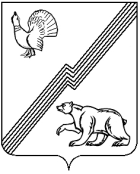  АДМИНИСТРАЦИЯ ГОРОДА ЮГОРСКА                    Ханты-Мансийского автономного округа-ЮгрыПОСТАНОВЛЕНИЕ                                         от 25.03.2016                                                                         					   		                             № 651( с изменениями от 03.08.2017 № 1896)О Координационном советесодействия занятости населениягорода ЮгорскаВ целях выработки согласованных решений по осуществлению политики занятости населения в городе Югорске, в соответствии с Законом Российской Федерации от 19.04.1991 № 1032-1 «О занятости населения в Российской Федерации», Уставом города Югорска:Создать Координационный совет содействия занятости населения города Югорска.Утвердить Положение о Координационном совете содействия занятости населения города Югорска (приложение 1). Утвердить состав Координационного совета содействия занятости населения города Югорска (приложение 2). Опубликовать постановление в  газете «Югорский вестник» и разместить на официальном сайте администрации города Югорска.Контроль за исполнением настоящего постановления оставляю за собой.Глава администрации города Югорска                                                                      М.И. БодакПриложение 1к постановлениюадминистрации города Югорскаот 25.03.2016  № 651Положение
о Координационном совете содействия занятости населения города Югорска
1. Общие положения1.1. Настоящее Положение определяет порядок образования, организацию деятельности Координационного совета содействия занятости населения города Югорска (далее - Координационный совет).1.2. Координационный совет является совещательным органом, созданным в рамках социального партнерства в целях выработки согласованных решений по определению и осуществлению политики занятости населения в городе Югорске в соответствии с Законом Российской Федерации «О занятости населения в Российской Федерации».1.3. Координационный совет создан в целях формирования единого подхода и координации действий при решении вопросов содействия занятости населения города  Югорска.1.4. Координационный совет в своей деятельности руководствуется Конституцией Российской Федерации, федеральными законами и иными нормативными правовыми актами Российской Федерации, нормативными правовыми актами органов местного самоуправления, настоящим Положением.1.5. Основными принципами деятельности Координационного совета являются:- добровольность участия;- равноправие сторон;- ответственность сторон;- независимость в принятии решений.1.6. Основными направлениями деятельности Координационного совета являются:- содействие трудоустройству граждан;- организация работы в условиях массового высвобождения работников и критических ситуаций на рынке труда;- занятость граждан, особо нуждающихся в социальной защите и испытывающих трудности в поиске работы;- взаимодействие с работодателями;- организация временной занятости несовершеннолетних граждан и безработной молодежи;- поддержка предпринимательской инициативы и самостоятельной занятости.2. Задачи Координационного советаЗадачами Координационного совета являются:1. Подготовка предложений и рекомендаций по разработке и реализации политики занятости населения города Югорска.2. Осуществление поиска наиболее эффективных средств создания и развития действенной системы социального партнерства в сфере содействия занятости населения.3. Выявление приоритетов политики занятости с учетом экономической и социальной ситуации в городе Югорске, подготовка предложений по выработке стратегических решений их реализации и финансовому обеспечению.4. Согласование интересов и действий партнеров на рынке труда, исходя из политики размещения производительных сил с учетом необходимости обеспечения сбалансированности спроса и предложения рабочей силы.5. Координация действий по реализации мероприятий по развитию качества рабочей силы, созданию и сохранению рабочих мест.6. Разработка предложений по предупреждению и смягчению негативных последствий, связанных с массовым увольнением работников.7. Разработка рекомендаций по взаимовыгодному сотрудничеству по проблемам рынка труда и занятости населения.8. Содействие активной политике занятости, способствующей:- развитию системы профессионального обучения для рынка труда;- развитию малого бизнеса, предпринимательства и самозанятости;- снижению уровня и периода безработицы через реализацию программных мероприятий по организации общественных работ, временной занятости для безработных граждан, испытывающих трудности в поиске работы, для инвалидов, для несовершеннолетних граждан в возрасте от 14 до 18 лет, ярмарок вакансий.9. Изучение и анализ вопросов занятости населения в городе Югорске, разработка рекомендаций по совершенствованию этой работы.10. Подготовка предложений о поощрении работодателей, создающих новые дополнительные рабочие места для граждан, испытывающих трудности в поиске работы.11. Информирование органов местного самоуправления о положении с трудоустройством населения и принимаемых мерах по обеспечению государственных гарантий в области занятости населения.12. Координация работы по разработке и реализации муниципальной подпрограммы содействия занятости населения города Югорска.3. Функции Координационного советаФункциями Координационного совета являются:1. Выработка концептуальных предложений по повышению уровня занятости населения в городе Югорске.2. Принятие согласованных решений по реализации мероприятий по содействию трудоустройству населения в городе Югорске.3. Участие в разработке порядка квотирования рабочих мест для граждан, особо нуждающихся в социальной защите и испытывающих трудности в поиске работы.4. Разработка механизмов поощрения работодателей, обеспечивающих трудоустройство граждан, особо нуждающихся в социальной защите и испытывающих трудности в поиске работы.5. Изучение, обобщение и распространение передового опыта субъектов рынка труда по содействию трудоустройству населения.6. Координация деятельности в области занятости с деятельностью по другим направлениям экономической политики.7. Содействие Югорскому центру занятости населения и организациям города Югорска в обеспечении полной и эффективной занятости населения.8. Информирование населения о положении на рынке труда и принимаемых мерах по обеспечению социальной защиты в области занятости.9. Взаимодействие органов местного самоуправления, общественных объединений, средств массовой информации и иных организаций в реализации программ содействия занятости населения.10. Систематическое информирование главы администрации города Югорска по вопросам содействия занятости населения путем представление соответствующих информационно-аналитических материалов.11. Оказание помощи Югорскому центру занятости населения в размещении информации на официальном сайте администрации города Югорска.12. Содействие организациям и гражданам в реализации их инициатив, направленных на решение проблем занятости.4. Права Координационного советаВ целях выполнения своих функций и в соответствии с возложенными на него задачами Координационный совет имеет право:1. Заслушивать предложения руководителей организаций города, городского центра занятости населения о проведении мероприятий по созданию и сохранению рабочих мест, развитию инфраструктуры рынка труда, обеспечению занятости населения.2. Вносить в установленном порядке в органы местного самоуправления предложения по вопросам занятости населения, финансирования конкретных мероприятий.3. Привлекать для анализа, консультаций, подготовки и рассмотрения проблемных вопросов специалистов соответствующего профиля.4. Вносить в органы местного самоуправления предложения, направленные на улучшение положения на местном рынке труда.5. Проводить консультации по проблемам занятости населения с органами государственной власти и работодателями, заключать с ними соглашения, предусматривающие мероприятия, направленные на содействие занятости населения.6. Вносить в установленном порядке в администрацию города Югорска проекты решений по вопросам дополнительных социальных гарантий и поддержки граждан, особо нуждающихся в социальной защите и испытывающих трудности в поиске работы.7. Осуществлять контроль за соблюдением законодательства о занятости населения в соответствии с полномочиями, предоставленными действующим законодательством и настоящим Положением.8. Обсуждать на своих заседаниях концепции и проекты решений по регулированию занятости населения с целью выработки согласованных решений.9. Информировать население и трудовые коллективы через средства массовой информации о своей деятельности.10. Приглашать и заслушивать на заседания Координационного совета руководителей организаций, планирующих мероприятия по введению режима неполного рабочего времени, простоя, сокращения численности или штата.11. Для решения конкретного задания по проблемам занятости населения привлекать специалистов или представителей соответствующих организаций в порядке, предусмотренном законодательством.5. Порядок работы Координационного совета5.1. Координационный совет осуществляет свою деятельность в соответствии с планом работы, составленным на основе предложений членов Координационного совета и принятым на заседании Координационного совета. План работы утверждается председателем Координационного совета. Регламент работы Координационный совет разрабатывает самостоятельно на своих заседаниях.5.2. Основной формой работы Координационного совета являются заседания, которые проводятся в соответствии планом работы Координационного совета, но не реже одного раза в квартал. О дате, времени, месте проведения и повестке дня очередного заседания Координационного совета его члены должны быть проинформированы не позднее, чем за три дня до предполагаемой даты его проведения.5.3. Внеочередные заседания могут проводиться по письменной инициативе членов Координационного совета. Предложение о проведении внеочередного заседания вносится председателю Координационного совета не позднее, чем за две недели до планируемой даты проведения заседания.5.5. Подготовка материалов к заседанию Координационного совета осуществляется представителями той стороны, к ведению которой относятся вопросы повестки дня. Материалы представляются секретарю Координационного совета не позднее, чем за два дня  до дня проведения заседания.5.6. Заседание Координационного совета считается правомочным, если на нем присутствуют более половины членов Координационного совета. Стороны имеют право заменять выбывших или отсутствующих по уважительной причине членов Координационного совета другими своими представителями.5.7. На заседания Координационного совета с правом совещательного голоса могут приглашаться представители государственных органов, общественных организаций, специалисты,  работодатели.5.8. Решения Координационного совета принимаются открытым голосованием большинством голосов от общего числа присутствующих на заседании членов Координационного совета. Все решения оформляются протоколом, который подписывается председателем Координационного совета (в случае его отсутствия ведущим заседание председателем Координационного совета). Копии протокола направляются членам Координационного совета и соответствующим организациям. Особое мнение членов Координационного совета приобщается к протоколу в письменной форме.5.9. Решения Координационного совета носят рекомендательный характер.5.10. Организационное обеспечение работы Координационного совета осуществляет секретарь. 5.11. Председатель Координационного совета:- руководит заседаниями Координационного совета, осуществляет общую координацию деятельности Координационного совета;- ведет заседания Координационного совета, утверждает планы работы, протокол и решения Координационного совета;- обеспечивает контроль за исполнением принятых решений Координационного совета.5.12. Секретарь Координационного совета:- обеспечивает созыв и проведение заседаний Координационного совета;- оформляет протоколы заседаний и обеспечивает их рассылку членам Координационного совета;- выполняет поручения председателя Координационного совета по вопросам деятельности Координационного совета.-  в случае отсутствия секретаря, назначает временно исполняющего его обязанности, из числа членов Координационного совета.5.13. Члены Координационного совета имеют право:- обращаться в органы местного самоуправления, профессиональные союзы, объединения работодателей и другие общественные организации и получать письменные ответы по существу поставленных вопросов в установленные законодательством сроки;-  знакомиться с нормативными, информационными и справочными материалами сторон по вопросам, относящимся к компетенции Координационного совета;-  выражать особое мнение по вопросам, рассматриваемым Координационным советом.5.14. Члены Координационного совета обязаны соблюдать требования настоящего Положения.Приложение 2к постановлениюадминистрации города Югорскаот  25.03.2016 № 651( с изменениями от 03.08.2017 № 1896)СоставКоординационного совета содействия занятости населения города ЮгорскаПервый заместитель главы города - директор департамента муниципальной собственности и градостроительства администрации города Югорска, председатель Координационного советаНачальник отдела прогнозирования  и трудовых отношений департамента экономического развития и проектного управления администрации города Югорска, секретарьДиректор департамента экономического развития и проектного управления  администрации города ЮгорскаНачальник управления социальной политики администрации города Югорска Директор бюджетного учреждения Ханты-Мансийского автономного округа-Югры «Югорский центр занятости населения» (по согласованию)Директор муниципального автономного учреждения «Молодежный центр «Гелиос»Представитель  ООО «Газпром трансгаз Югорск» (по согласованию)Представитель  ООО «Югорскремстройгаз» (по согласованию)Представители от предпринимателей города Югорска (по согласованию)